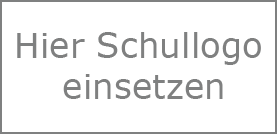 Schulname
Name Projektteamsprecher/in
Schuladresse
Ort, DatumName TheoPrax-Unternehmen
Name Firmenansprechpartner/in
Adresse TheoPrax-UnternehmenProjektangebot für Projekt „Projekttitel einsetzen“Projektnummer: 2018_.......Sehr geehrte/r …. (Anrede Firmenansprechpartner/in),hiermit übermitteln wir Ihnen unser Angebot für die Umsetzung des obigen TheoPrax-Projektes inklusive Projektstrukturplan, Zeitplan und Kostenplan. 
Projekt-Gruppe:	….Projekt-Thema:	….Zieldefinition:	….Geplante Projektergebnisse:	….Projektstrukturplan:	siehe Anlage 1Zeitplan:	siehe Anlage 2Kostenplan:	1) Sachkosten	2) Reisekosten	GesamtkostenSondervereinbarungen:		Geheimhaltung bzw. Informationspflicht an ….Projektteammitglieder:		….					E-mail@dresseBitte Angabe von Name,		….					E-mail@dresse
Klasse und Mailadresse			….					E-mail@dresseProjektteamsprecher/in:		….					E-mail@dresseBitte Angabe von Name,		Klasse und Mailadresse		Projektbetreuer/in Schule:		….					E-mail@dresse					Schuladresse			TelefonnummerFirmenansprechpartner/in: 	….					E-mail@dresse.					FirmenadresseGültigkeit des Angebots:		bis ….Zahlung:		Nach Abschluss des Projekts bzw. nach Erhalt der Rechnung innerhalb von 15 TagenWir hoffen, unser Angebot entspricht Ihren Vorstellungen und würden uns sehr freuen, bei der Umsetzung des TheoPrax-Projekts mit Ihnen zusammenarbeiten zu dürfen. Für Rückfragen stehen wir sehr gerne zur Verfügung!Mit freundlichen Grüßen….Teamsprecher/inHinweis: Die Angebotslegung sowie die Projektabrechnung erfolgen über:
TheoPrax Kommunikationszentrum Oberösterreich, Education Group GmbH, 
Anastasius-Grün-Straße 22-24, 4020 LinzAnlagen ( ANZAHL )Bitte kurz beschreiben, wofür Sachkosten anfallen werden. Bitte kurz beschreiben, wofür Sachkosten anfallen werden. Zwischensumme SK:… €Bitte kurz beschreiben, wofür Reisekosten anfallen werden. Bitte kurz beschreiben, wofür Reisekosten anfallen werden. Zwischensumme RK:… €Gesamtsumme:…. €